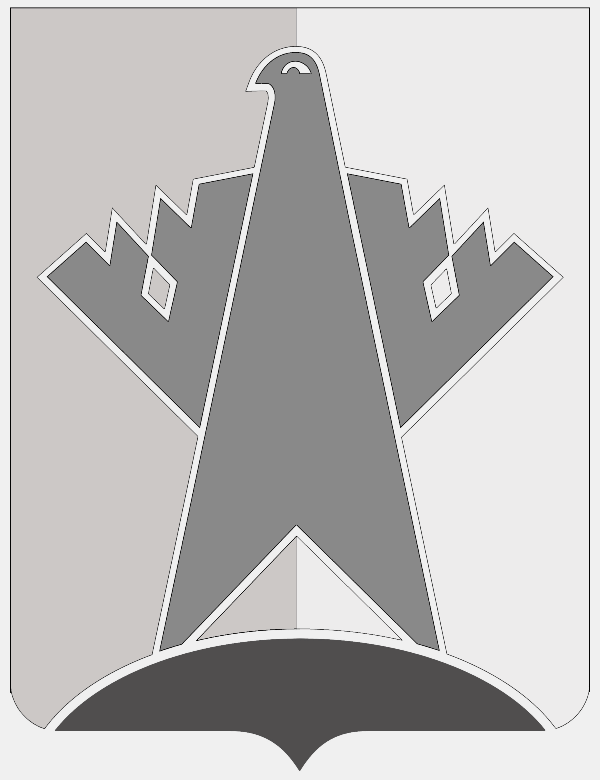 АДМИНИСТРАЦИЯ СУРГУТСКОГО МУНИЦИПАЛЬНОГО РАЙОНАХАНТЫ-МАНСИЙСКОГО АВТОНОМНОГО ОКРУГА – ЮГРЫ ПОСТАНОВЛЕНИЕ« 06 » августа 2021 года                                                                           № 2947 
                  г. СургутО зачислении в резерв управленческихкадров для замещения должностей руководителей муниципальных организаций,подведомственных департаменту образования и молодёжной политикиадминистрации Сургутского района	В соответствии с постановлением администрации Сургутского района 
от 06.02.2019 № 492-нпа «О резерве управленческих кадров для замещения целевых управленческих должностей в муниципальных учреждениях и на муниципальных предприятиях Сургутского района», на основании протокола заседания комиссии 
по формированию резерва управленческих кадров для замещения должностей руководителей муниципальных организаций, подведомственных департаменту образования и молодёжной политики администрации Сургутского района 
от 28.07.2021 № 1:1. Включить в резерв управленческих кадров для замещения должностей руководителей муниципальных организаций подведомственных департаменту образования и молодёжной политики администрации Сургутского района»                  
(далее – резерв) для замещения должностей согласно приложению к настоящему постановлению. 	2. Назначить Козаченко Людмилу Викторовну, начальника отдела организационного и кадрового обеспечения департамента образования и молодёжной политики администрации Сургутского района уполномоченным должностным лицом, ответственным за подготовку индивидуальных планов развития лиц, включенных                              в резерв в течение 1 месяца со дня издания настоящего постановления.	3. Разместить настоящее постановление на официальном сайте Сургутского муниципального  района Ханты-Мансийского автономного округа – Югры.	4. Контроль за выполнением настоящего постановления возложить 
на директора департамента образования и молодёжной политики администрации Сургутского района.Глава Сургутского района                                                                                  А.А. ТрубецкойПриложение к постановлению администрации Сургутского района от « 06 » августа 2021 года № 2947Список лиц, включённых в резерв управленческих кадров для замещения должностей руководителей муниципальных организаций подведомственных департаменту образования и молодёжной политики администрации Сургутского района№п/пФамилия, имя, отчествоНаименование должности, на которую формируется резерв управленческих руководителей организаций подведомственных департаменту образования и молодёжной политики администрации Сургутского района 1Мирошникова Людмила ВасильевнаЗаведующий муниципальным бюджетным дошкольным образовательным учреждением детским садом «Аист»2Пращина Наталия ВасильевнаЗаведующий муниципальным бюджетным дошкольным образовательным учреждением детским садом «Аист»3Кадырова Айгуль ФаниловнаЗаведующий муниципальным автономным дошкольным образовательным учреждением центром развития ребёнка – детским  садом «Сибирячок»